UČNI SKLOP: Opis in oznaka osebe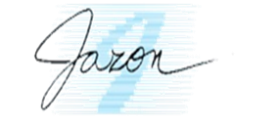 Tema: Opis in oznaka osebeSamovrednotenje učenjaPri vrednotenju svojega znanja si lahko pomagaš s spodnjim obrazcem – semaforjem. V ustrezno okence (na desni strani) s križcem označi, kako si zadovoljen/zadovoljna s svojim usvojenim znanjem.Legenda:zelena barva = učno snov odlično obvladamrumena barva = učno snov delno obvladamrdeča barva = učno snov slabo obvladam                                                                                          Refleksija o učenju Spodnja vprašanja so ti lahko v pomoč pri razmišljanju o svojem znanju in načrtovanju učenja za izboljšanje le-tega.Kaj že znam?Kaj želim še izboljšati?Kako so mi pri napredku pomagale različne vrste nalog?Na kaj moram biti pri učenju še posebej pozoren/pozorna?Na kaj sem pri učenju še posebej ponosen/ponosna? Kaj sem pri učenju spoznal/a o sebi in o svojem delu?Določim namen opisa in oznake osebe.Določim okoliščine nastanka besedila in povem, iz katerih prvin besedila sem jih prepoznal/a.Strukturirano povzamem temo, podtemo, bistvene podatke in logična razmerja med njimi v ustrezni obliki (miselni vzorec/pojmovna mreža/ preglednica/oporne točke.Obnovim prebrano besedilo.Predstavim zgradbo prebranega besedila.Samostojno napišem  opis in oznako osebe tako, da uporabim pridobljeno znanje o tem besedilu.Svoje besedilo členim na odstavke.Pri pisanju upoštevam pravopisna pravila, se izogibam nepotrebnim besednim ponovitvam, izbiram besedilni vrsti ustrezne besede, besedne zveze, stavčne vzorce …Glede na povratno informacijo učitelja ali sošolca načrtujem, kako bi svoje besedilo izboljšal/a.Razumem in uporabljam navedene strokovne izraze: opis osebe, oznaka osebe, subjektivno besedilo, objektivno besedilo, pripovedovalno besedilo.Svoje razumevanje jezikoslovnih izrazov ponazorim s primeri iz obravnavanega besedila.Pri reševanju nalog izboljšujem svoje praktično obvladanje slovnice in pravopisa.